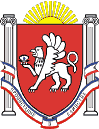 Новоандреевский сельский советСимферопольского района Республики Крым15 сессия  1 созываРЕШЕНИЕ№  72/15с. Новоандреевка 								            от 27.04.2015г.Об утверждении Порядка обнародованиямуниципальных правовых актовмуниципального образования Новоандреевское сельское поселение Симферопольского района Республики КрымНа основании статьи 28 Федерального закона от 06.10.03 г. № 131-ФЗ «Об общих принципах организации местного самоуправления в Российской Федерации», Закона Республики Крым от 21.08.2014 № 54 - ЗРК «Об основах местного самоуправления в Республике Крым», Устава муниципального образования Новоандреевское сельское поселение Симферопольского района Республики Крым с целью обеспечения доведения до сведения граждан, проживающих на территории Новоандреевского сельского поселения,  нормативных правовых актов органов местного самоуправления, затрагивающих права, свободы  и обязанности человека и гражданинаНовоандреевский сельский совет РЕШИЛ:Утвердить Порядок  обнародования нормативных правовых актов  органов местного самоуправления муниципального образования Новоандреевское сельское поселение согласно приложению.Настоящее решение вступает в силу со дня его официального  обнародования.Контроль за исполнением настоящего решения возложить на заместителя главы администрации Новоандреевского сельского поселения Носовского М.Л.ПредседательНовоандреевского сельского совета					В.Ю. ВайсбейнПриложение к решению Новоандреевского сельского советаот 27.04.2015 № 72ПОЛОЖЕНИЕ              об обнародовании нормативных правовых актов органов местногосамоуправления муниципального образования Новоандреевское сельское поселение1. Общие положения1. Настоящее Положение определяет порядок вступления в силу нормативных правовых актов органов местного самоуправления путем их обнародования на информационных стендах  в муниципальном образовании Новоандреевское сельское поселение2. Настоящее положение принято в соответствии с Конституцией Российской Федерации, статьей 47 Федерального закона от 6 октября 2003 года № 131-ФЗ «Об общих принципах организации местного самоуправления в Российской Федерации».3. Органы местного самоуправления, их должностные лица обязаны  обеспечить каждому гражданину, проживающему на территории  Новоандреевского сельского поселения, возможность ознакомления с муниципальными правовыми актами, затрагивающими права, свободы и обязанности человека и гражданина, получения полной и достоверной информации о деятельности органов местного самоуправления и их должностных лиц.4. Под муниципальным нормативным правовым актом понимается нормативный правовой акт, изданный в установленном порядке. Акт уполномоченного на то органа или должностного лица органа местного самоуправления Новоандреевского сельского поселения устанавливающий правовые нормы (правила поведения), обязательные для неопределённого круга лиц, рассчитанные на неоднократное применение и действующие независимо от того, возникли или прекратились конкретные правоотношения, предусмотренные актом.5. Официальному обнародованию подлежат муниципальные правовые акты органов местного самоуправления, затрагивающие права, свободы  и обязанности человека и гражданина. 2. Порядок обнародования муниципальных актов1.   Обнародование осуществляется в целях доведения до всеобщего сведения граждан, проживающих на территории Новоандреевского сельского поселения, текста нормативных правовых актов органов местного самоуправления.2.   Источниками обнародования нормативных правовых актов органов  местного самоуправления Новоандреевского сельского поселения является их размещение на информационном стенде поселения, а именно на  информационной доске у здания Администрация Новоандреевского сельского поселения (Симферопольский р-н., с. Новоандреевка, ул. Победы 36)3. По истечении 10 дней акты, снятые с информационного стенда, передаются в администрацию Новоандреевского сельского поселения. 4. Нормативные правовые акты органов  местного самоуправления муниципального образования Новоандреевское сельское поселение, затрагивающие права, свободы  и обязанности человека и гражданина, подлежат обнародованию в течение 5 дней со дня их принятия.При этом, в случае, если объем подлежащего обнародованию муниципального правового акта превышает 10 печатных листов формата А4, допустимо его обнародование путем издания брошюр с его текстом с одновременным размещением в специально установленных для обнародования местах – на информационных стендах, расположенных в  населенных пунктах. 5. Нормативные правовые акты вступают в силу с момента их обнародования в установленном порядке, если самими нормативными правовыми актами или действующим законодательством, не установлен другой порядок вступления их в силу.6.   Ответственность за обязательность обнародования нормативных правовых актов органов  местного самоуправления муниципального образования Новоандреевское сельское поселение возлагается на должностное лицо, уполномоченное Председателем Новоандреевского сельского совета – главой администрации Новоандреевского сельского поселения.7.   Необнародованные нормативные правовые акты, затрагивающие права, свободы  и обязанности человека и гражданина, юридической силы не имеют и не могут применяться на территории муниципального образования Новоандреевское сельское поселение8. Обнародованные нормативные правовые акты органов местного самоуправления муниципального образования Новоандреевское сельское поселение имеют юридическую силу на всей территории Новоандреевского сельского поселения и обязательны для исполнения всеми гражданами и организациями, расположенными или действующими на территории Новоандреевского сельского поселения, и не нуждаются в утверждении какими-либо органами государственной власти. Их неисполнение влечет ответственность в соответствии с действующим законодательством.3. Акты ограниченного доступа1.   Не подлежат обнародованию нормативные правовые акты органов местного самоуправления муниципального образования Новоандреевское сельское поселение, содержащие сведения, составляющие государственную тайну или сведения, отнесенные в соответствии с действующим законодательством к категории информации секретного или конфиденциального характера, а также правовые акты, являющиеся документами индивидуального правового регулирования, непосредственно затрагивающие права, свободу и обязанности отдельного лица или круга лиц. 2.   Ознакомление гражданина с указанными в п.1 настоящей статьи нормативными правовыми актами, а  также выдача копий распорядительных документов, не удовлетворяющих требованиям статьи 1 настоящего Положения, производится с разрешения Председателя Новоандреевского сельского совета – главы администрации Новоандреевского сельского поселения.4. Заключительные положения1. Финансирование расходов по обнародованию осуществляется за счет средств бюджета муниципального образования Новоандреевское сельское поселение.